Mary Jane’s Last DanceTom Petty 1993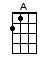 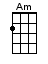 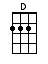 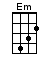 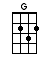 INTRO:  / 1 2 / 1 2 /[Am] / [G] / [D] / [Am] /[Am] / [G] / [D] / [Am] /[Am] / [G] / [D] / [Am] /[Am] / [G] / [D] / [Am] /[Am] She grew up in a [G] Indiana townHad a [D] good-lookin' momma, who [Am] never was aroundBut she [Am] grew up tall, and she [G] grew up rightWith them [D] Indiana boys on an [Am] Indiana night[Am] / [G] / [D] woo-oo-oo-oo-[Am]oo[Am] / [G] / [D] woo-oo-oo-oo-[Am]ooWell she [Am] moved down here, at the [G] age of eighteenShe [D] blew the boys away, it was [Am] more than they'd seen[Am] I was introduced and we [G] both started groovin'She [D] said “I dig ya baby but I [Am] got to keep movin' / [Am] / [G] On [D] keep movin' on” [Am][Am] / [G] / [D] / [Am] /[Em] Last dance with Mary Jane[Em] One more time to kill the pai-ai-[A]ain [A] / [A] / [A] /[Em] I feel summer creepin' in and I'm[Em] Tired of this town agai-ai-[A]ain / [A] / [G] 2 / 1 2 /[Am] / [G] / [D] woo-oo-oo-oo-[Am]oo[Am] / [G] / [D] woo-oo-oo-oo-[Am]ooWell [Am] I don't know, but [G] I've been toldYou [D] never slow down, you [Am] never grow oldI'm [Am] tired of screwin’ up, I'm [G] tired of goin’ downI'm [D] tired of myself [Am] tired of this town[Am] Oh my my [G] oh hell yes[D] Honey put on that [Am] party dress[Am] Buy me a drink [G] sing me a song[D] Take me as I come 'cause I [Am] can't stay long[Em] Last dance with Mary Jane[Em] One more time to kill the pai-ai-[A]ain [A] / [A] / [A] /[Em] I feel summer creepin' in and I'm[Em] Tired of this town agai-ai-[A]ain / [A] / [G] 2 / 1 2 /[Am] / [G] / [D] / [Am] /[Am] / [G] / [D] / [Am] /[Am] / [G] / [D] / [Am] /[Am] / [G] / [D] / [Am]There's [Am] pigeons now, on [G] Market Square[D] She's standin’ in her [Am] underwear[Am] Lookin' down from a [G] hotel roomAnd [D] nightfall will be [Am] comin’ soon[Am] Oh my my [G] oh hell yesYou've [D] got to put on that [Am] party dressIt was [Am] too cold to cry when I [G] woke up aloneI [D] hit the last number, I [Am] walked to the road[Em] Last dance with Mary Jane[Em] One more time to kill the pai-ai-[A]ain [A] / [A] / [A] /[Em] I feel summer creepin' in and I'm[Em] Tired of this town agai-ai-[A]ain / [A] / [G] 2 / 1 2 /[Am] / [G] / [D] / [Am] /[Am] / [G] / [D] / [Am] /[Am] / [G] / [D] / [Am] /[Am] / [G] / [D] / [Am] / [Am]www.bytownukulele.ca